Wtorek 13.04.2021Dzisiejszy temat: Zabawy z księżycem i ze słońcem.Oto kilka propozycji:1. Obejrzyjcie zdjęcie drogi mlecznej. 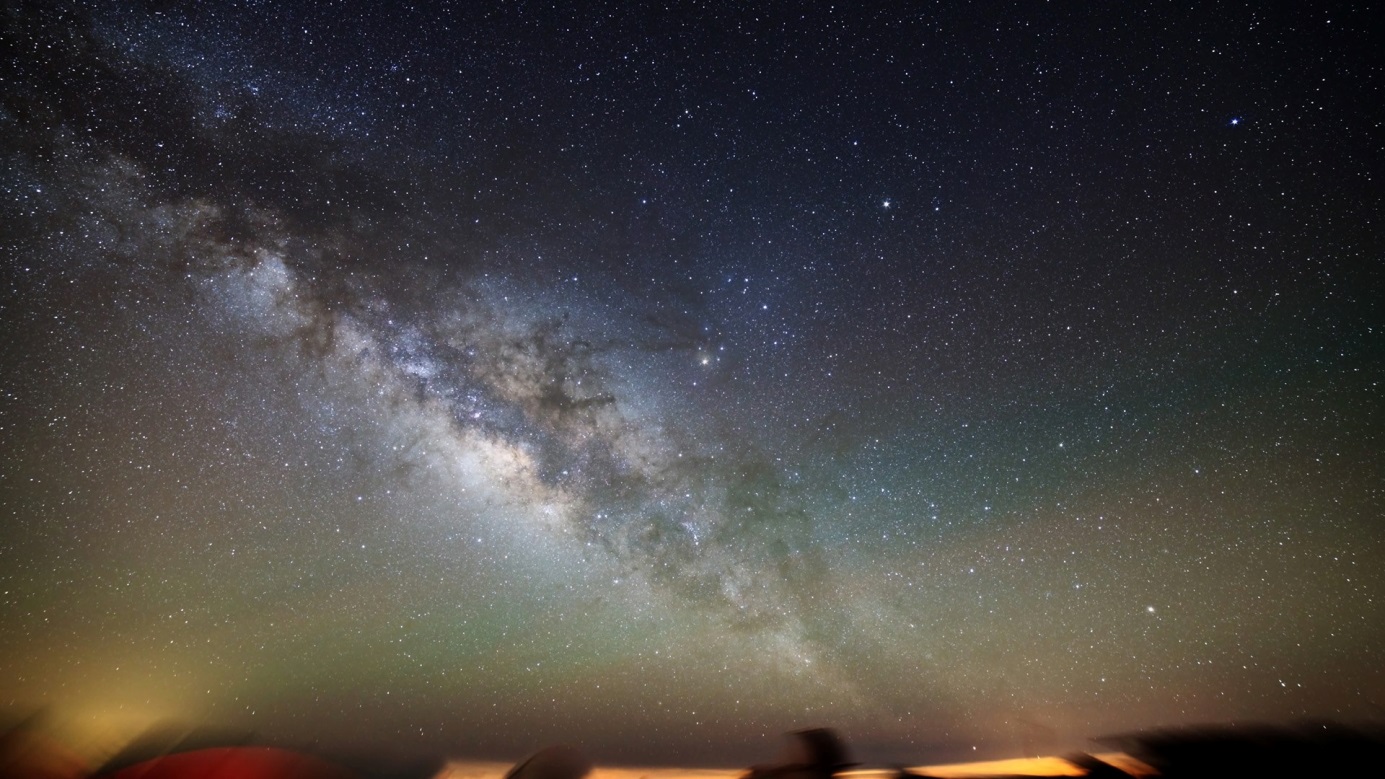 2. „Mleczna droga” – zabawa twórcza. Posmarujecie klejem niebieską kartkę i posypujecie ją kaszą manną. 3. Obejrzyjcie filmik – Twinkle, słońce i księżyc. Czym są dzień i noc?https://www.youtube.com/watch?v=4SWy-Fni7DY4. „Gwiazdki nocą” – zabawa orientacyjno-porządkowa. Dziecko – gwiazdka kręci się dookoła własnej osi, wymachując rękami (gwiazdka mruga). Kiedy pojawia się słońce – rodzic, gwiazdka przestaje mrugać – zatrzymuje się. Możecie zamienić się rolami. 5. „Tańczące niebo” – ekspresja ruchowa. Dziecko gwiazdka porusza się po pokoju, pląsając w rytmie melodii – raz szybciej raz wolniej. Poniżej umieszczone są utwory muzyczne do ekspresji ruchowej.„Spacer po dywanie”https://www.youtube.com/watch?v=t017UMXFQO0	„W grocie Króla gór”https://www.youtube.com/watch?v=Mp2EMdRWZE06. „Słońce i Ziemia” – Jedna osoba jest Słońcem, druga kulą ziemską. Oczy dziecka odgrywającego Ziemię są zawiązane szalikiem. Rodzic oprowadza Ziemię dookoła Słońca.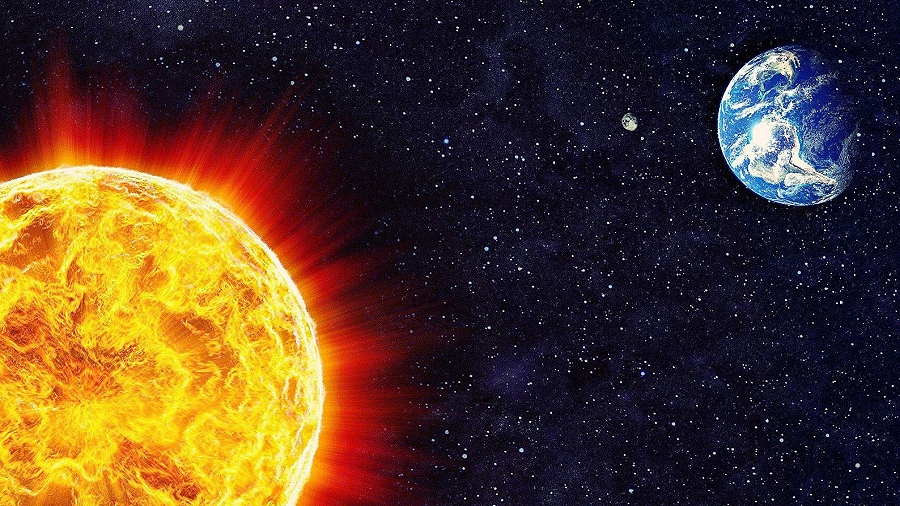 7. Pokolorujcie słońce i księżyc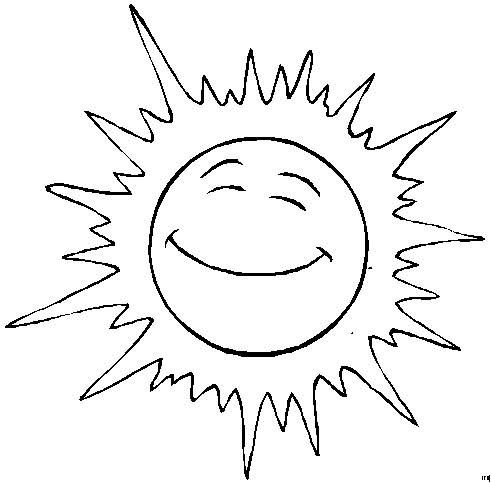 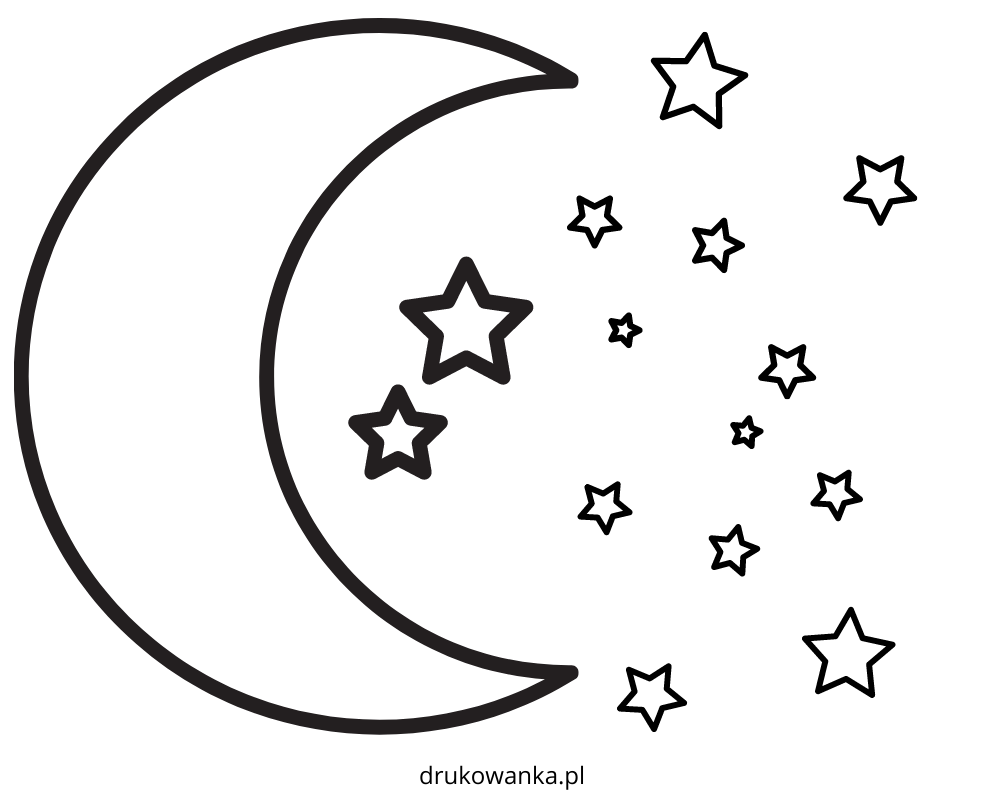 PozdrawiamDo jutra 